Samuel hears from GodWelcome children into the room. Ensure disctancing guidelines are followed. It may be helpful to use a blanket for each child/family or carpet squares. Ensure you have prepared a craft pack for each child/family as resources can’t be shared. Risk assesments are your responsibility.  Samuel hears God in the middle of the night. What can we learn from this story about God choosing to speak, even to children. Can they hear God? Does He speak even now?Message:God wants to talk to us and use us whoever we are! We just need to listen and obey.Game:Name that sound!Craft:          cup telephoneEach child will need: 2 paper cups, about a metre of string, and a pencil(Picture below)Story:Saddleback kids : https://www.youtube.com/watch?v=P13uIsFW7OA1 Samuel 17Discussion questions:How can we know what God is asking us?Have you ever “heard” from God? What ways can we hear from God?What would you have done if you were Samuel?Have you ever felt like you can’t really do much yet, because you’re just a child? 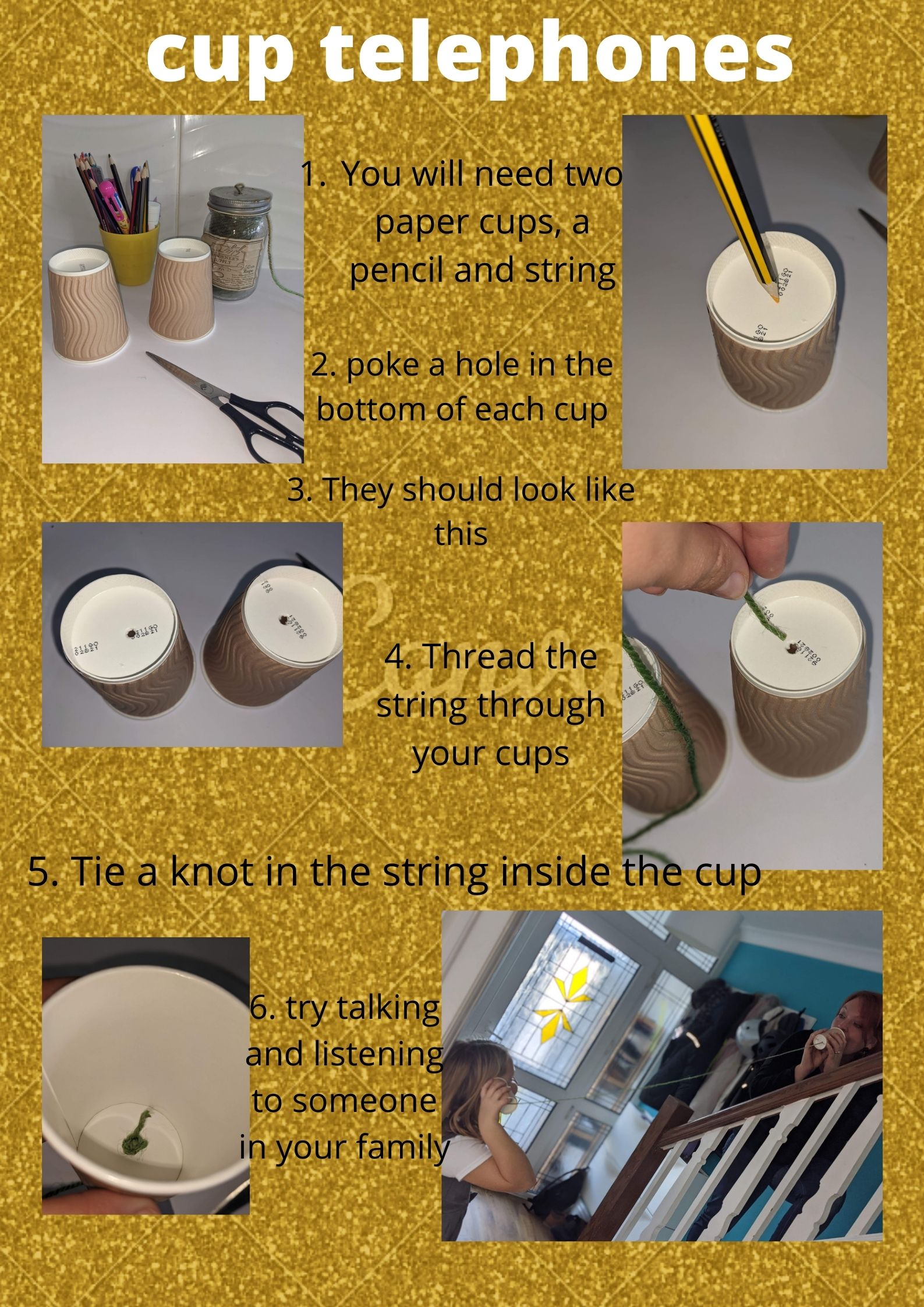 